手机端软件下载地址：http://122.227.179.90:85（手机浏览器打开该地址进行下载）或者浏览器扫码下载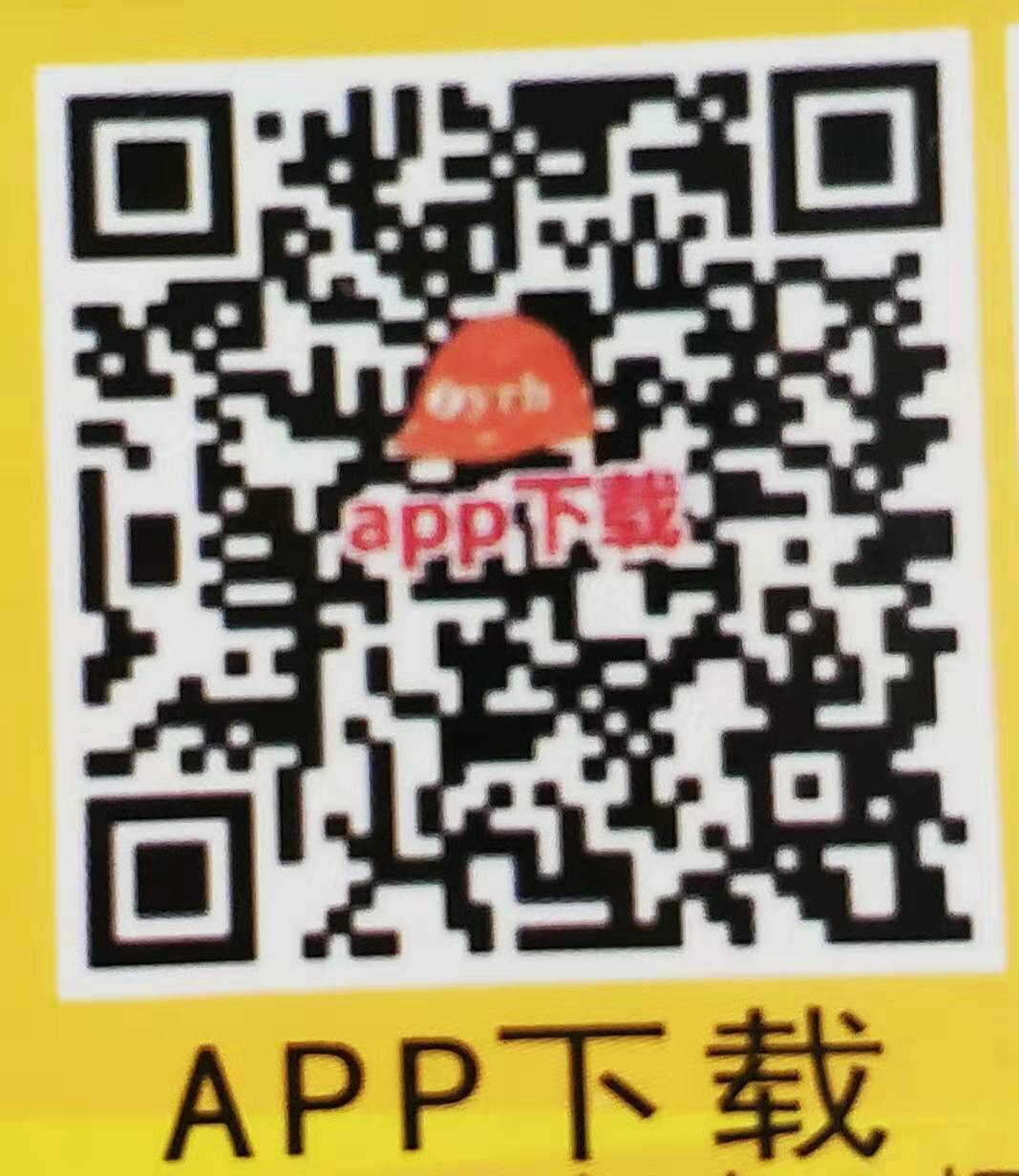 软件具体操作流程请参考www.zyrh.net-技术支持-定位型智能安全帽-ZY-920-G软件使用说明视频介绍